ACTIVIDAD INTEGRADORAFORMULAS: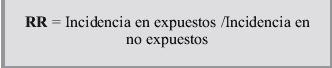 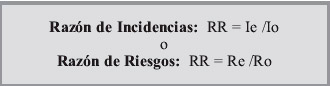 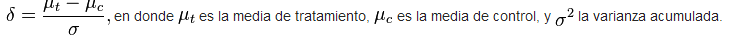 TIPO DE ESTUDIONIVEL DE EVIDENCIA SESGOSestudio experimental y prospectivo; ensayo clínico1ªPrueba científica para apoyar la eficacia de las intervenciones terapéuticasno es un estudio es una técnica; Metaanalisis1ªDerivado de que no todos los ensayos clínicos realmente realizados han sido publicados, por resultados negativos o no esperados.Técnica; Tamizaje1ªEs una prueba que permite detecciones tempranas de enfermedades metabolicas